第１号様式（第３条関係）　　年　　月　　日さつま町長　　　　　　様（申請者）住　所氏　名法人等にあっては，名称及び代表者の氏名年度さつま町森林炭素マイレージ交付金交付申請書年度におけるさつま町森林炭素マイレージ交付金の交付を受けたいので，さつま町森林炭素マイレージ交付金交付要綱第３条の規定に基づき，下記のとおり申請します。記１　交付申請額　　金　　　　　　　　円２　添付書類　・かごしまＣＯ２固定量認証書の写し　・事業実績書　・収支精算書　・その他町長が必要と認める書類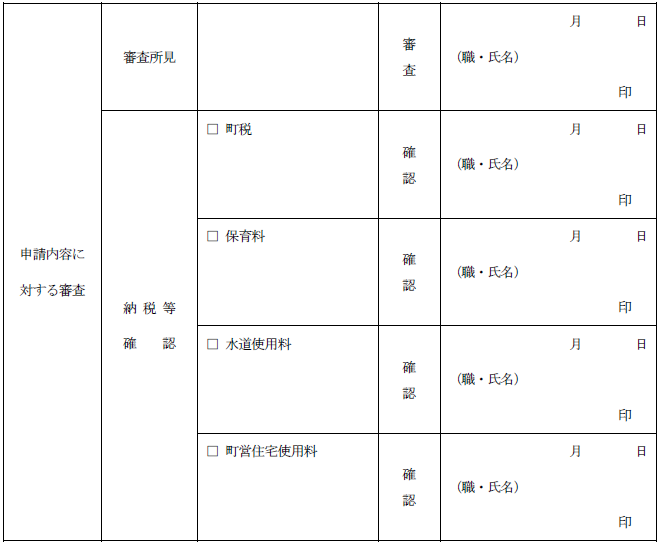 第２号様式（第３条関係）さつま町森林炭素マイレージ交付金事業実績書（単価：円）※　１　「認証事項」の欄には，県より認証を受けたマイレージの事項より記入すること。２　「単価」の欄には，マイレージの認証事項により，別表１に定める額を記入すること。３　「事業費」の欄には，交付対象経費（マイレージの使途に要した経費）の総額を記入すること。４　「使途内容」の欄には，「照明施設のＬＥＤ化 ◯，◯◯◯円」，「県産材木製品の購入◯，◯◯◯円」などと記入し，交付申請時にはそれらに係るカタログ，位置図，対象箇所のわかる図面，写真（完成，納品状況の写し），領収書等の写し等を添付すること。第３号様式（第３条関係）さつま町森林炭素マイレージ交付金収支精算書１　収入の部２　支出の部第５号様式（第５条関係）年　　月　　日さつま町長　　　　　様（申請者）住　所氏　名法人等にあっては，名称及び代表者の氏名さつま町森林炭素マイレージ交付金交付請求書年　　月　　日付け　　　　第　　　号で交付決定及び交付確定通知のあった　　　年度さつま町森林炭素マイレージ交付金について，さつま町森林炭素マイレージ交付金交付要綱第５条の規定に基づき，下記のとおり請求します。記請求金額　　　　金　　　　　　　　　円認証事項CO2認証量（Ａ）単価（Ｂ）基準事業費（Ａ）×（Ｂ）事業費使途内容備考ｔ円／ｔ円円計計計区　　　分精　算　額備　　　考計区　　　分精　算　額備　　　考計預金口座番号（金融機関名）　　　　　　　　本 支 店当座・普通（フリガナ）預金口座名義人